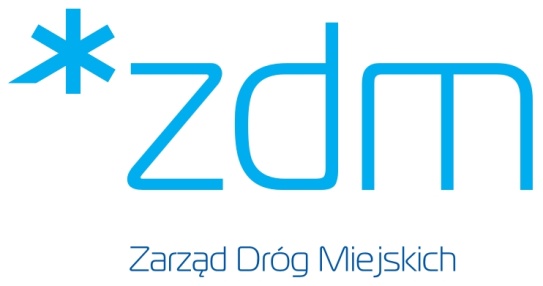 „przebudowa ulic Brzask i Międzychodzkiej w Poznaniu polegającej na budowie wyniesionego skrzyżowania wraz z odwodnieniem”RAPORT Z PRZEGLĄDU ZIELENI ZA OKRES: ……………………….Raport nr …….Raport z przeglądu zieleni przy realizacji zadania pn.:
„przebudowa ulic Brzask i Międzychodzkiej w Poznaniu polegającej na budowie wyniesionego skrzyżowania wraz z odwodnieniem”Zamawiającym jest Miasto Poznań, Zarząd Dróg Miejskich, ul. Wilczak 17, 61-623 Poznań.Wykonawcą robot jest: ……………………………………………………………………………….Raport obejmuje okres od ………….2023 do dnia ……….2023.1. Przegląd stanu zdrowotnego roślin i ich zabezpieczeń …………………………………………………………………………………………………………………………………………………………………………………………………………………………………………………………………………………………………………………………………………………………………………………………………………………………………………………………………………………………………………3. Uwagi, zalecenia…………………………………………………………………………………………………………………………………………………………………………………………………………………………………………………………………………………………………………………………………………………………………………………………………………………………………………………………………………………………………………4. Dokumentacja fotograficzna stanu roślin i zabezpieczenia drzew: 